The Finished 4017 Decade Counter with Darlington Driver and LED Bar Display.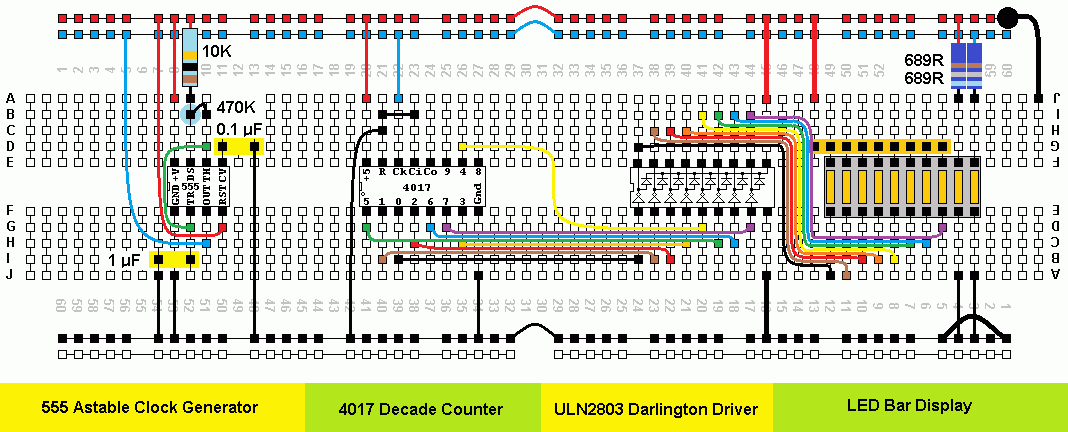 